         Brisbane Parks and Recreation Commission Action Minutes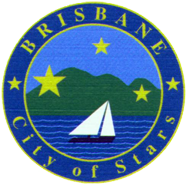 REGULAR MEETINGNovember 17, 2020  BRISBANE CITY HALL VIRTUAL COMMISSION MEETING, 50 PARK PL., BRISBANE, CACALL TO ORDERCommission Boggs called the meeting to order at 6:30pm. ROLL CALLCommissioners present: 	Boggs, Marmion, Covino, and BologoffCommissioners absent:   	Fryer, Needham and Ocampo                         Staff present:                   	Recreation Manager Leek, Recording Secretary Nahass and Recreation Coordinator Jeff FrancoADOPTION OF AGENDACommissioner Marmion moved, seconded by Commissioner Covino, to approve the November 17, 2020 agenda.  The motion carried 4-0.  APPROVAL OF MINUTESOctober 14, 2020Commissioner Bologoff moved, seconded by Commissioner Marmion, to approve the October 14, 2020 minutes. The motion carried 4-0.  CITIZEN COMMUNICATIONSNonePRESENTATIONSB. Aquatics - presented by Recreation Coordinator Jeff Franco.OLD BUSINESSC. Festival Tree – Recreation Manager Leek stated that the new tree was in “transplant shock” but still showed some signs of life. Arborists and staff have decided to wait a couple of months to monitor the tree’s health before considering replacement. D. Crocker Trail Master Plan – Recreation Manager Leek stated the first Master Plan community workshop and survey have been completed and what/when the upcoming steps in the process will be.E. Dog Park Resurfacing Update – direction from Council & next stepsRecreation Manager Leek updated Commission on City Council’s motion to accept a combination of what was presented and approve funding of a “not to exceed” amount of $80,000. Staff will initiate the formal bid process and return to Council for consent to proceed with a preferred vendor.NEW BUSINESSNoneREPORTSChairpersonNoneSubcommitteesSubcommittee Meetings – reportsFestival of Lights – Commissioner Marmion reported the plan for the 2020 Festival of Lights event will include a virtual tree lighting, car parade through Brisbane, and Leanne Borghesi will be MC/singing. There will also be “to-go” bags for purchase for community members to still have the traditional hot cocoa, cookies, and light-up accessories. Setting Subcommittee MeetingsThe Commission discussed which subcommittees should meet prior to the next meeting. Commissioners Commissioner Marmion noted the walkway off San Francisco St. was in need of maintenance such as painting the railing and clearing the pathway.  Recreation Manager Leek shared that she would follow up with the appropriate responsible parties.  StaffPrograms ReportStaff discussed current and upcoming programs.COMMISSION MATTERSWritten Communications NoneCommission Calendar The Commission discussed rescheduling the next Commission meeting and Commission reorganization. ADJOURNMENT Chairperson Boggs moved to adjourn the meeting at 7:33pm.